Liebe Seminarteilnehmer*in!Bevor Sie zu uns kommen:Überprüfen Sie Ihren Gesundheitszustandbei Symptomen sagen Sie bitte ab (auch kurzfristig), besonders zu beachten sind: 
Fieber, Husten, Kurzatmigkeit, Geschmacks- und/oder Geruchsstörung (wir empfehlen eine Online-Seminar-Rücktrittsversicherung, in finanziellen Härtefällen wenden Sie sich an uns)Im Fall einer Erkrankung bieten wir nach Möglichkeit eine Teilnahme in der nächsten Modulserie anHygienemaßnahmen, die wir bereitstellen:regelmäßiges Lüften des Seminarraumes, idealerweise nach jeder Stunde 5 Minuten lang, wenn möglich mit Querlüftung (im ZOI in Kufstein: laufende (leise) Filterung der Luft durch 2 Geräte) regelmäßige Reinigung von Kontaktflächen, Armaturen, Türklinken, Bedienknöpfen und Gegenständen (mehrmals täglich und nach Anlass)Bereitstellung von ausreichend Seife, Handtüchern und DesinfektionsmittelnPausenverpflegung: keine Bereitstellung von Speisen und Getränken (diese bitte in eigenen ev. mit dem eigenen Namen versehenen Trinkflaschen selbst mitbringen!)Beim Betreten des Veranstaltungsortes:mit PCR oder Antigentest (nicht älter als 48 Stunden)Mund-Nasen-Schutz (FFP2) bitte rechtzeitig vor dem Eintreten anlegen!Abstand halten - mind. 2 Meter Vermeidung von Aufstauungen beim Eintreffen und Verlassen des Veranstaltungsortes (bitte in entsprechendem Abstand warten)Händewaschen/Händedesinfektion nach dem AnkommenWährend der Veranstaltung:kein Wechsel der fixen Sitzplätze ( die Sitzanordnung wird dokumentiert)Mindestabstand von 2 Metern zu anderen Teilnehmer*innenVerwendung des Mund-Nasen-Schutzes (FFP2), sobald der Sitzplatz verlassen wird (bitte ausreichend viele mitbringen)Bitte um sorgfältige Einhaltung der Händehygiene während der gesamten VeranstaltungszeitIm Fall einer Infektion:Bekommt eine Person in der Seminargruppe Symptome oder befürchtet, an COVID-19 erkrankt zu sein, muss sie sofort in einem eigenen, abgesonderten Raum untergebracht werden!Wenn Sie Symptome nach dem Seminar entwickeln: Kontaktieren Sie unmittelbar die telefonische Gesundheitsberatung unter 1450, um eine weitere Abklärung vornehmen zu können!Sollten sie an COVID-19 erkrankt sein, informieren Sie sofort die Organisationsassistentin von ZOI, damit baldmöglichst Kontakt mit allen Seminarteilnehmern aufgenommen werden und damit das Ausbreitungsrisiko vermindert werden kann (zu diesem Zweck liegen bei ZOI für 5 Wochen persönliche Kontaktdaten von Ihnen auf).Bitte halten Sie sich im Sinn der Eigenverantwortung an diese Richtlinien und helfen Sie mit, die Gesundheit der Kursteilnehmer*innen und Referent*innen zu gewährleisten.VIELEN DANK!COVID-19INFORMATION für TEILNEHMER*innenAuflagen für Kleinveranstaltungen, organisiert von ZOI-Kufstein(Stand: 2021-03)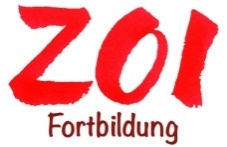 